Florian Marignol		BassBaritone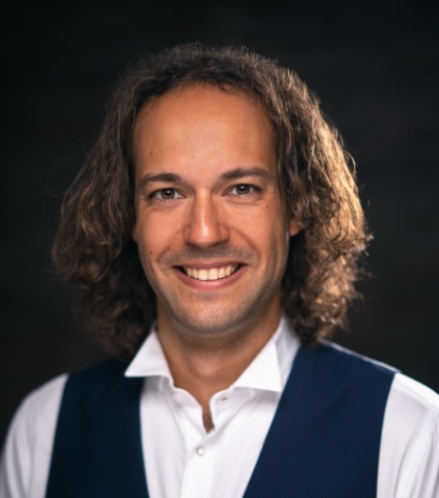 Thomasiusstrasse 16D-04109 Leipzig*1989 Toulouse (France)+33 614399512 (Whatsapp)   /  +49 162 8713142mailto:florianmarignol@murena.iowww.florianmarignol.com07.01.2023	Venosta	Vogler 	    Felix Krull (World Premiere)	Excelsior Hotel Ernst - Köln 31.12.2022	Krusina 	Smetana   Die Verkaufte Braut 		Oper Graz - (Jump in)2019/2020	Engagement KTB Bern Theater :					Figaro 		Rossini 	    Il Barbiere Di Siviglia 		KTB Bern Theater		Krusina 	Smetana   Die Verkaufte Braut 		KTB Bern Theater		Sharpless 	Puccini      Madama Butterfly 		KTB Bern Theater		Golaud	 	Debussy   Pélleas et Mélisande  	KTB Bern Theater    annulé Cov19		-------------------------------------------------------------07.2019	Schaunard 	Puccini      La Bohème   			Junge Oper Schloss - Weikersheim04.2019	Escamillo 	Bizet         Carmen			PBA Studio Lyrique - Charleroi (Belg.) 02.2019	Alberich 	Wagner    Das Rheingold 1. Scene 	HFMDK Frankfurt11.2018	Brandon 	Hindemith  The Long Christmas Dinner 	HFMDK Frankfurt11.2018	Aronte 		Lully          Armide 			Projet Privé - Bonn04.2018	Papageno 	Mozart     Die Zauberflöte 		Théâtre Agen (Fr) 02.2018	Sam 		Bernstein  Trouble in Tahiti 		HFMDK Frankfurt09.2017	Gaveston 	Boildieu    La Dame Blanche 		Junge Oper Rhein-MainSinging : 2017 - 2019	Singing Class 	of Thilo Dahlmann	 		Musikhochschule - HFMDK Frankfurt Main	2012 - 2017 	Singing Class 	of Anne Fondeville 			Conservatory - ToulouseUniversity Degrees:2013 - 2015 	MASTER	Music Pedagogy and Singing  		University - Toulouse2010 - 2013	BACHELOR	Musicology  				University - Toulouse Theory :2016 - 2017	Music History 						Conservatory - Toulouse2013 - 2016 	Harmony 						Conservatory - Toulouse2009 - 2016 	Music Theory						Conservatory - Toulouse2009 - 2012 	Choir  							Conservatory - ToulouseLanguages: 	French - German - English - Italian (Basic) Competition :08.2020	Marmande International Opera Competition (Final Round)	Scholarship : 08.2019	With " Richard Wagner Verband" from Mannheim		Concerts Repertoires:		Saint-Saëns 	Oratorio de Noël			Conductor: Ferdinand DehnerHaydn		Missa in Angustiis (Nelson)		Conductor: William Hedley		Bach		Magnificat				Conductor: William Hedley		Bach		BWV 140 Wachet auf			Conductor : Georg Treuheit 		Von Suppé  	Requiem 				Conductor : Georg Treuheit		Saint-Saëns 	Requiem  				Conductor: William Hedley		Dvorak 		Te Deum  				Conductor: William Hedley		Dvorak 		D Dur Messe 				Conductor: William Hedley				Carissimi 	Jephte - Jephte  With Staging 		Conductor: Jean-François Gardeil		Monteverdi 	Vespro della Beata Vergine 		Les Saqueboutiers de ToulouseChoir:2023		Verdi		Don Carlo (It)				Staatsoper Berlin		Verdi		Rigoletto				Staatsoper Berlin			Wagner		Tannhäuser				Staatsoper Berlin		Strauss		Der Rosenkavalier			Staatsoper Berlin		Wagner		Parsifal					Goetheanum Dornach (CH)2022 - 2023	Verdi		Otello (Bass2)				Oper Leipzig2022		Wagner	Parsifal				Oper Leipzig2012 - 2016 	Donizetti 	Elisir d'Amore 				Les chants de Garonne - Agen 		Lehàr 		Die Lustige Witwe			Les chants de Garonne - Agen 		Strauss 		Die Fledermaus 			Les chants de Garonne - Agen 		Gardeil J-F 	Castafiorama (Opera Pasticcio) 		Les chants de Garonne - Agen 		Monteverdi 	Vespro della Beata Vergine 		Les Saqueboutiers de Toulouse 2013 		Ravel 		L'enfant et les Sortilèges 		Théâtre du Capitole - Toulouse 2009 - 2012 	Offenbach 	Orphée aux Enfers			Conservatory of Toulouse		Purcell 		King Arthur				Conservatory of ToulouseOther:2021		Französisch Sprachcoaching für Carmen 		Weikersheim Festspiel---------------------------------------------------------------------------------------------------------------------------------------------------------Youtube Videos : https://www.youtube.com/channel/UCAaXVAgvaE7zry04ve4ajagRepertoire :Educations : Additionnal Skills and Activities :Others Musical Experiences: 